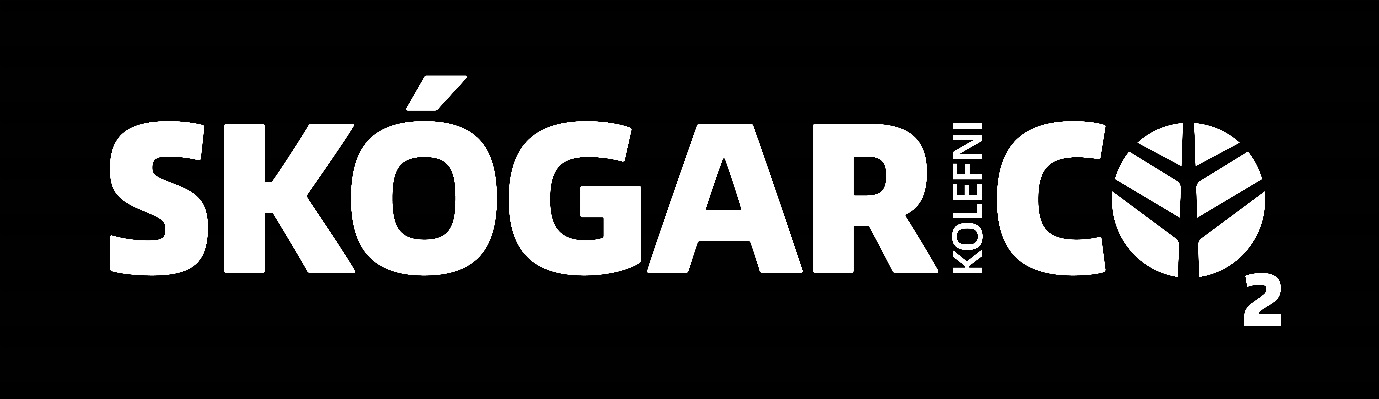 Viðbót - PrófViðbót (e. Additionality) er mikilvæg krafa til að forðast að verkefni á frjálsum kolefnismarkaði vinni með kolefnisbindingu sem myndi hvort sem er eiga sér stað. Krafan um viðbót miðar að því að tryggja að loftslagsaðgerðir beinist í verkefni sem krefjast viðbótarfjármagns með sölu kolefniseininga og vinna þannig gegn loftslagsbreytingum. Það að verkefni skili raunverulegri viðbótarkolefnisbindingu er eina leiðin til að réttlæta að hún sé nýtt við kolefnisjöfnun á raunverulegri losun frá tiltekinni starfsemi. Viðbót skiptist í tvær víddir, fjárhagslega viðbót og lagalega viðbót. Nauðsynlegt er að uppfylla þær báðar í samræmi við góðar starfsvenjur. Almennt er sýnt fram á viðbót og hún metin sérstaklega fyrir líftíma hvers verkefnis fyrir sig. Eigandi verkefnis skal sýna fram á að þess sé ekki krafist samkvæmt gildandi lögum eða stefnu stjórnvalda og að það sé ekki nógu fjárhagslega arðbært til að hægt sé að ráðast í það við núverandi markaðsaðstæður, án þess að til komi viðbótartekjur af sölu kolefniseininga. Einungis verkefni sem binda kolefni umfram grunnstöðu geta talist til viðbótar. Sýna skal fram á viðbót með því að svara eftirfarandi spurningum:Upphafsdagur nýskógræktar: Hefur öll plöntun í verkefninu átt sér stað á undanförnum 5 árum?  Já  Nei - Vinsamlegast útskýrðu:Önnur landnotkun: Eru engar trúverðugar sviðsmyndir af annarri landnotkun á svæðinu en fyrirhugaðri nýskógrækt?  Já  Nei - Vinsamlegast útskýrðu:Lögmætispróf: Er engin lagaskylda sem tilgreinir að skógurinn skuli verða til?  Já  Nei - Vinsamlegast útskýrðu:Fjárfestingarpróf: Er kolefnisfjármagn meginástæða þess að verkefnið fer af stað?  Já  Nei - Vinsamlegast útskýrðu:Hindranapróf: Hefur verið sigrast á helstu hindrunum, félags-, efnahags- eða umhverfislegum, við framkvæmd verkefnisins?  Já  Nei – Vinsamlegast útskýrðu: